س/ ما هو إعراب كلمة (حصر)؟ج/ خبر مرفوع لمبتدأ محذوف تقديره (هو) ، وتقدير الجملة : هو حصرس/ما نوع (ما) في قوله : ومّما؟ج/ نوعها موصولة ، وتقدير الكلام :ومن الذي س/ما نوع (ما ) في قول الشاعر وما بي من عيّ؟ج/ ما نافية س/ما هو بحر البيت الثالث في قول الشاعر : وما بي من عي..الخ؟ج/ بحر البيت هو (البحر الطويل) س/ما معنى كلمة الراجز؟ج/اسم فاعل من الفعل رجز، وهو الذي يقول الشعر على بحر الرجزس/ما معنى يمتح بدلوه؟ج/ يمتح بمعنى يأخذ ، الدلو ما يؤخذ به الماء من البئرس/من هو بشار الأعمى ؟ج/هو بشار بن برد ،شاعر عباسي كفيف النظر ، اشتهر بقصائد كثيرة وكان سليط اللسان ، أُصيب بالعمى منذ صغرهس/ هل يوجد أسلوب بلاغي في أبيات بشار؟ج/ نعم، يوجد تشبيه في صدر البيت الاول ،أداة التشبيه (الكاف) ، ويوجد تشبيه في عجز البيت أيضاس/ ما هو إعراب ولا يشعبون؟ج/ الواو :حسب ما قبلها لا :نافية غير عاملة لدخولها على الفعل يشعبون: فعل مضارع مرفوع وعلامة رفعه ثبوت النون لأنه من الأفعال الخمسة. والواو ضمير متصل في محل رفع فاعل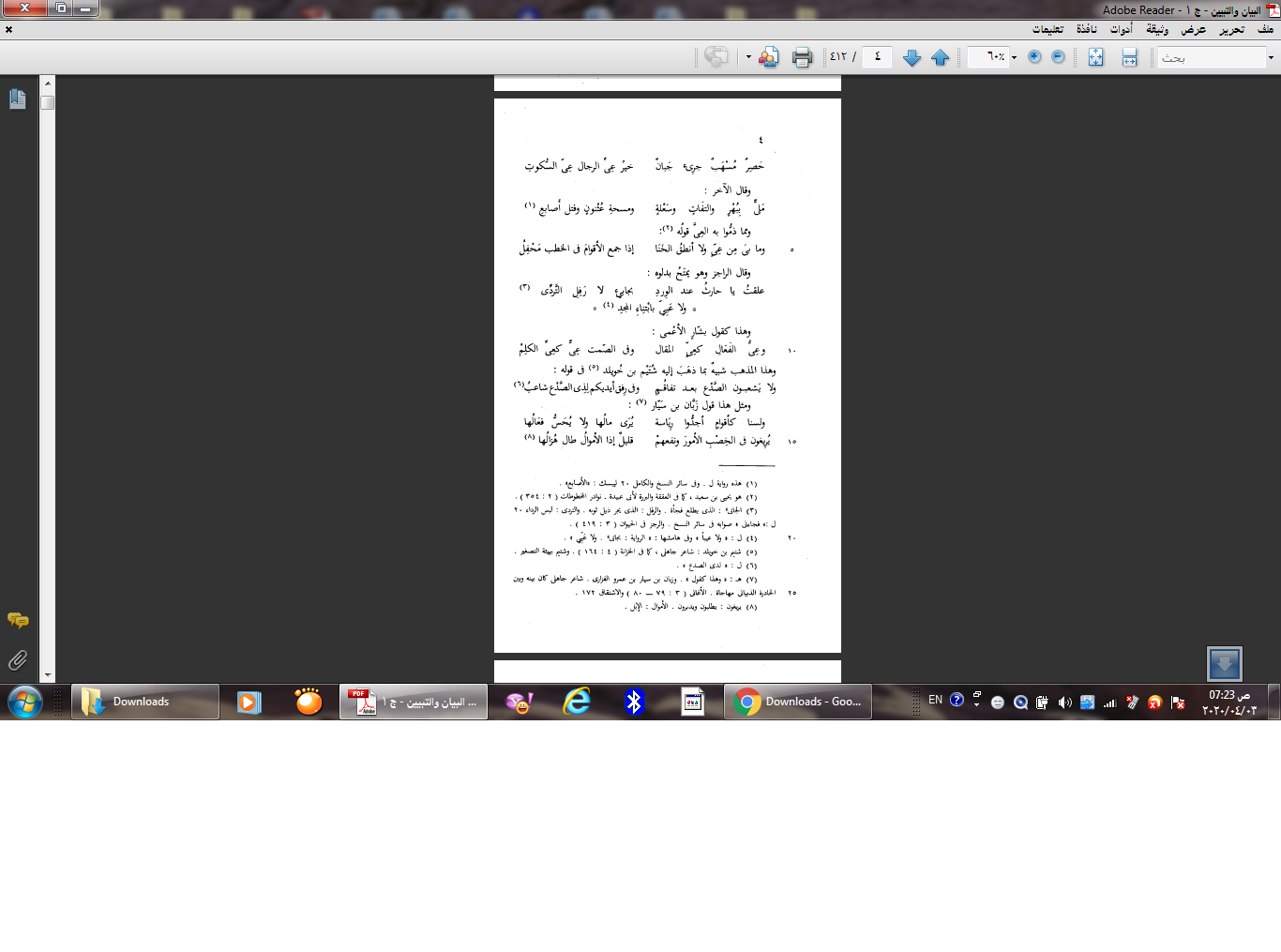 